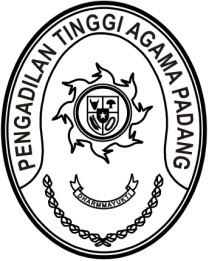 MAHKAMAH AGUNG REPUBLIK INDONESIADIREKTORAT JENDERAL BADAN PERADILAN AGAMAPENGADILAN TINGGI AGAMA PADANGJalan By Pass KM 24, Batipuh Panjang, Koto TangahKota Padang, Sumatera Barat 25171 www.pta-padang.go.id, admin@pta-padang.go.idSURAT TUGASNomor: 0975/KPTA.W3-A/HM2.1.1/III/2024Menimbang 	: 	bahwa Pengadilan Tinggi Agama Kepulauan Riau mengadakan kegiatan Purnabakti Hakim Tinggi Bapak Drs. Jasiruddin, S.H., M.Si. dan pembinaan oleh Ketua Kamar Mahkamah Agung RI Bapak Prof. Dr. Drs. H. Amran Suadi, S.H., M.Hum., M.M. yang diikuti antara lain oleh Wakil Ketua Pengadilan Tinggi Agama Padang; Dasar	: 	Undangan Ketua Pengadilan Tinggi Agama Riau nomor 
93/KPTA.W32-A/HM2.1.1/II/2024 tanggal 22 Februari 2024 hal UndanganMENUGASKANKepada	: 	Dra. Hj. Rosliani, S.H., M.A., 196310081989032003, Pembina Utama (IV/e), Wakil Ketua Pengadilan Tinggi Agama Padang.Untuk	: 	Mengikuti kegiatan purnabakti hakim tinggi dan pembinaan pada tanggal 4 s.d. 5 Maret 2024 di Pengadilan Tinggi Agama Riau.		Surat tugas ini dibuat untuk dipergunakan sebagaimana mestinya.    Padang, 1 Maret 2024	KetuaAbd. Hamid Pulungan